2016-2017 EĞİTİM ÖĞRETİM YILI ÇALIŞMA TAKVİMİEylülEylülEylülEylülEylülEylülEylülEkimEkimEkimEkimEkimEkimEkimKasımKasımKasımKasımKasımKasımKasımAralıkAralıkAralıkAralıkAralıkAralıkAralıkPSÇPCCPPSÇPCCPPSÇPCCPPSÇPCCP1234121234561234567891011345678978910111213567891011121314151617181011121314151614151617181920121314151617181920212223242517181920212223212223242526271920212223242526272829302425262728293028293026272829303131OcakOcakOcakOcakOcakOcakOcakŞubatŞubatŞubatŞubatŞubatŞubatŞubatMartMartMartMartMartMartMartNisanNisanNisanNisanNisanNisanNisanPSÇPCCPPSÇPCCPPSÇPCCPPSÇPCCP112345123451223456786789101112678910111234567899101112131415131415161718191314151617181910111213141516161718192021222021222324252620212223242526171819202122232324252627282927282728293031242526272829303031MayısMayısMayısMayısMayısMayısMayısHaziranHaziranHaziranHaziranHaziranHaziranHaziranPSÇPCCPPSÇPCCP123456712348910111213145678910111516171819202112131415161718222324252627281920212223242529303126272829302016-2017 EĞİTİM VE ÖĞRETİM YILI ÇALIŞMA TAKVİMİEğitim ve Öğretim Yılı Başlangıcı 	: 19 Eylül 2016 Pazartesi günüBirinci Dönemi			: 19 Eylül 2016 Pazartesi - 20 Ocak 2017 CumaYarıyıl Tatili				: 23 Ocak 2017 Pazartesi - 03 Şubat 2017 Cumaİkinci Dönemi				: 06 Şubat 2017 Pazartesi - 09 Haziran 2017 CumaDers Yılı Süresi			: 180,5 Günwww.lokmanbas.net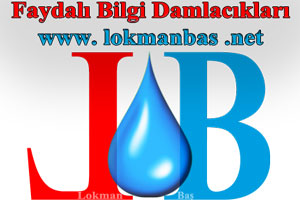 